06.05.2022Ул. Ленина, 36, установка баннера 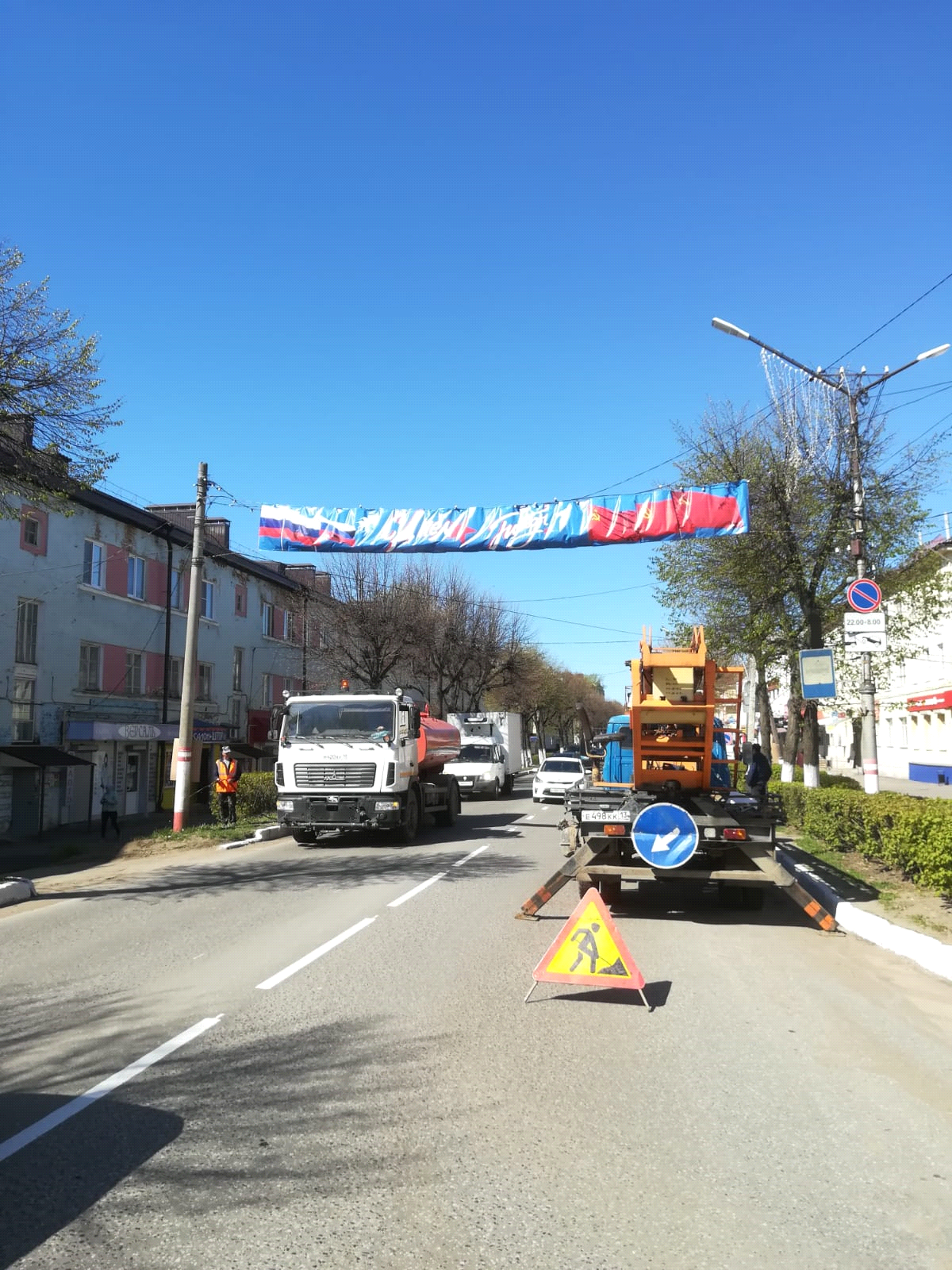 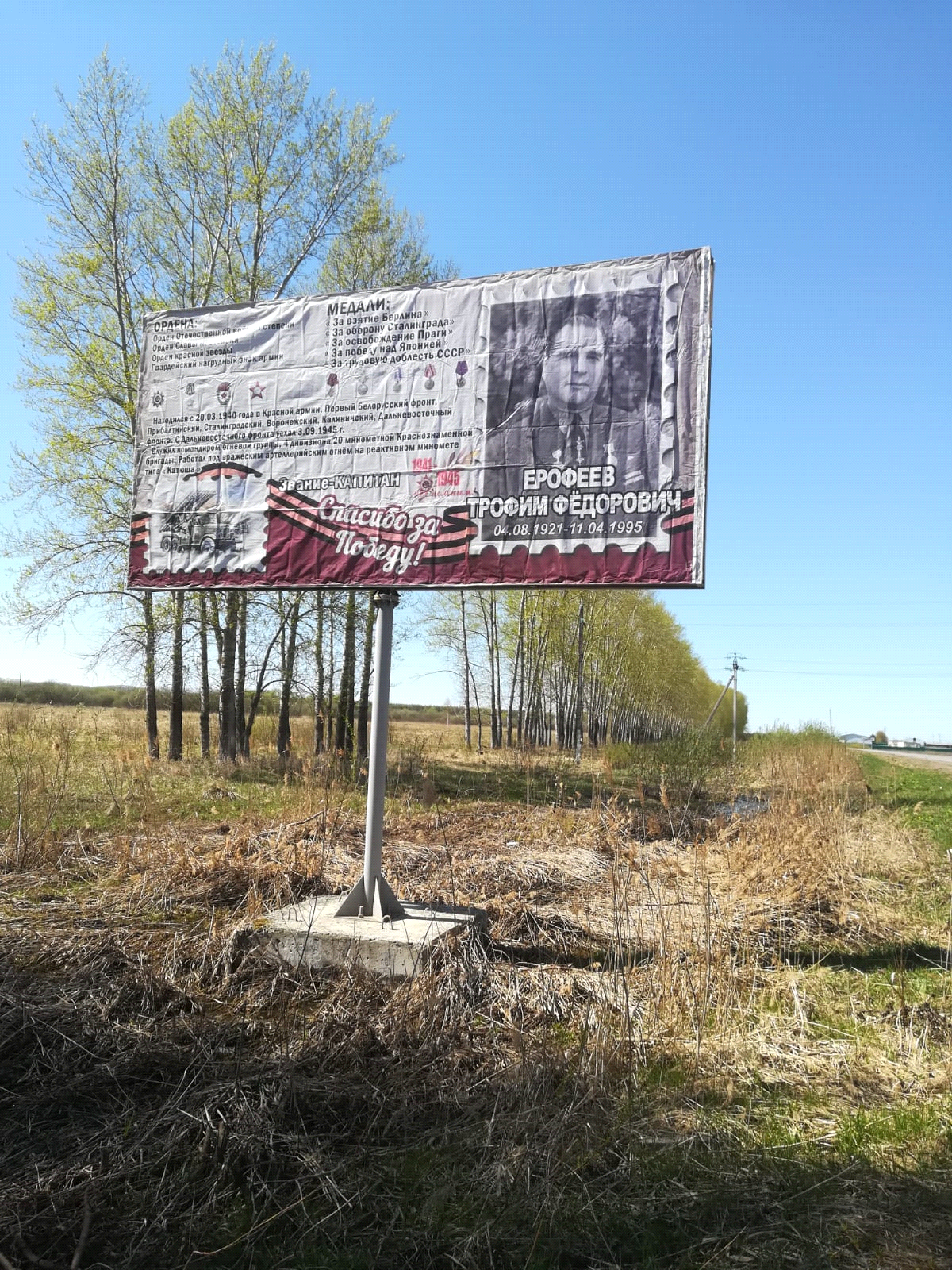 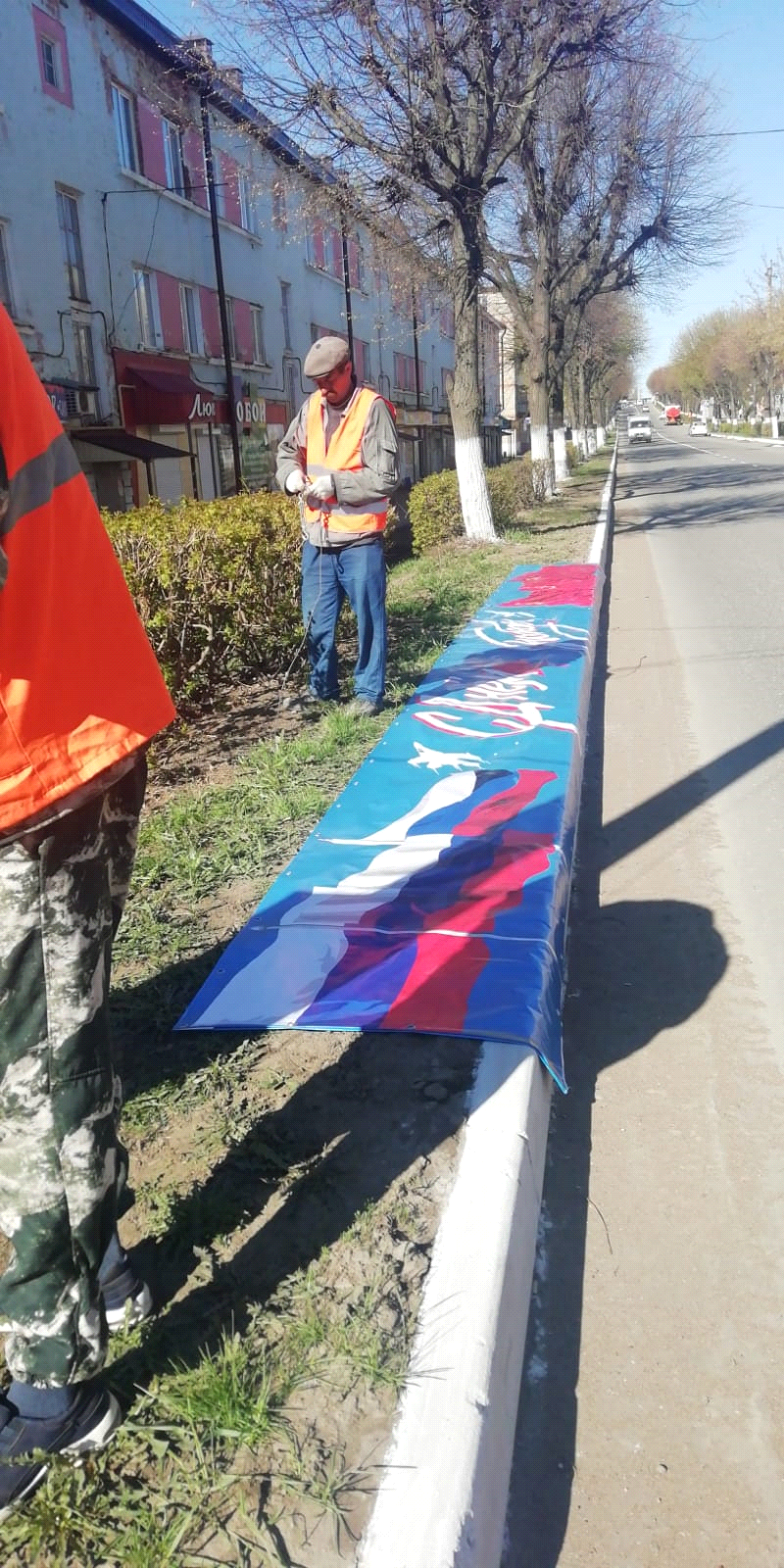 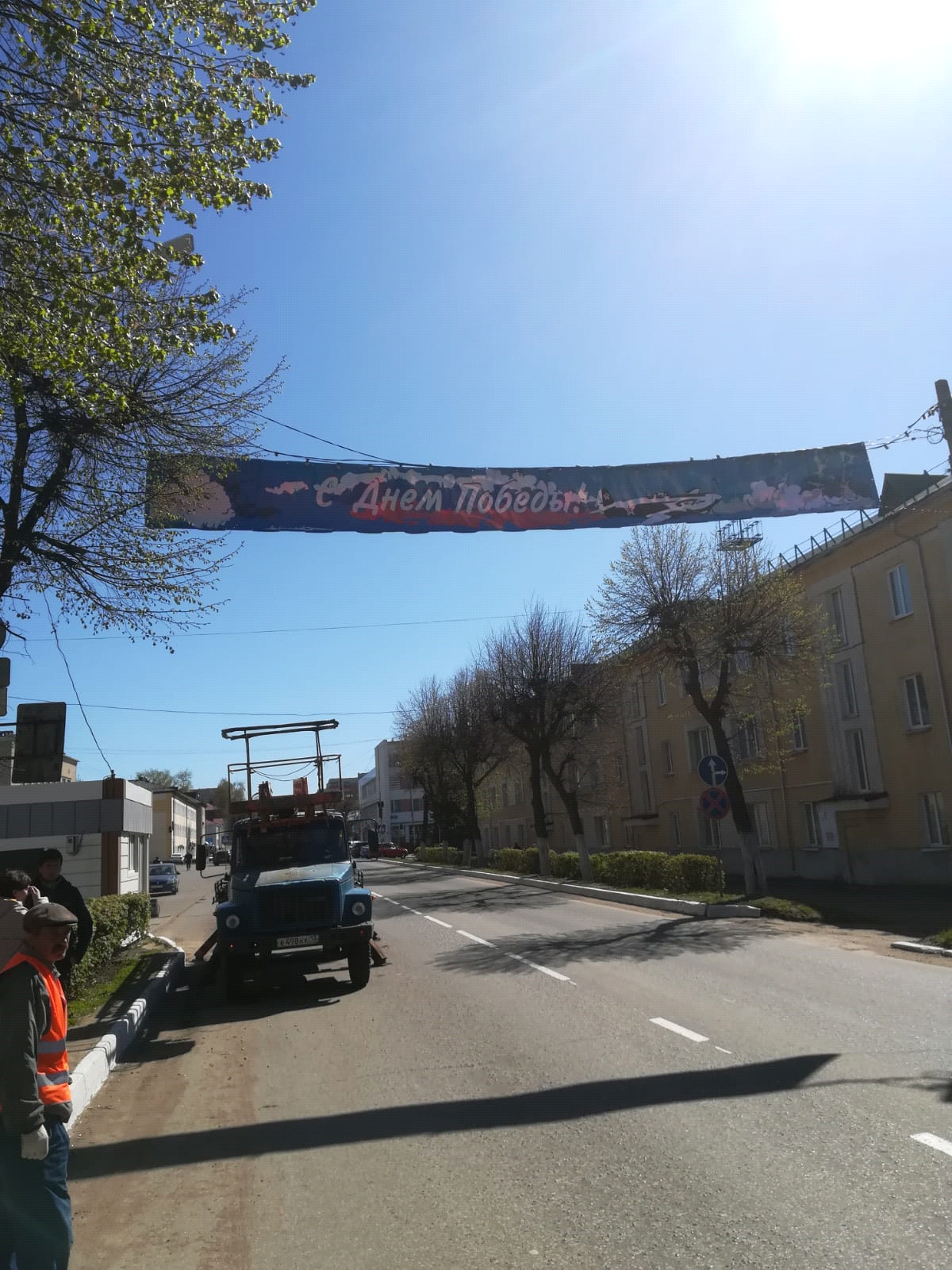 